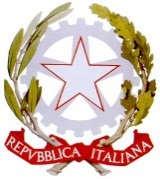 ISTITUTO di ISTRUZIONE SECONDARIA SUPERIORE DELLA BASSA FRIULANAVia mons. A. Ramazzotti, 41 – 33052 Cervignano del Friuli tel. 0431.32550C.F.90011220309http://www.iissbassafriulana.gov.it   e mail udis01300a@istruzione.it – pec iissbassafriulana@pec.itCLASS 4S LSAENGLISH PROGRAMME a.s. 2018-2019THE REGENI CASE<https://en.wikipedia.org/wiki/Murder_of_Giulio_Regeni><https://www.independent.co.uk/news/world/europe/giulio-regeni-cambridge-graduate-killed-in-egypt-had-letters-carved-into-his-body-a7235321.html>FROM ANDREW BETSIS AND MARIA EVANGELIDOU, SMART SKILLS, Global IELT, 2015 Vocabulary Unit 1Vocabulary Unit 2Vocabulary Unit 3Vocabulary Unit 4Vocabulary Unit 5Vocabulary Unit 6Vocabulary Unit 7READING AND LISTENING ACTIVITIES FROM SILVIA MAZZETTI, YOUR INVALSI TUTOR MACMILLAN EDUCATION LISTENING ACTIVITIES <https://www.examenglish.com/B2/b2_listening_education.htm>NOTE TAKING PROJECT ABOUT UMBERTO GALIMBERTI’S CONFERENCE <http://www.marilenabeltramini.it/schoolwork1819/readInteracting.php?act=readTask&tid=31>THE STRUCTURE OF ARGUMENTATIVE TEXT<http://www.marilenabeltramini.it/schoolwork1819/readInteracting.php?act=readTask&tid=49 >LITERATUREThe sonnet formShakespeare’s Great Tragedies in<www.marilenabeltramini.it/schoolwork1819/readInteracting.php?act=readTask&tid=93>MacbethTomorrow and Tomorrow and TomorrowHamlet Hamlet’s MonologueThe Closet SceneRomeo and JulietWith a Kiss I die Romeo and Juliet’s first kissJohn Milton<http://www.marilenabeltramini.it/schoolwork1819/readInteracting.php?act=readTask&tid=99 >Paradise Lost and PuritanismSatan’s speechThe Stuart Dynasty and the Growth of Democracy in <http://www.marilenabeltramini.it/schoolwork1819/readInteracting.php?act=readTask&tid=105>From the English Renaissance to the Restoration (teacher’s handouts)The Glorious Revolution<http://www.marilenabeltramini.it/schoolwork1819/readInteracting.php?act=readTask&tid=109>The Language of Shakespeare’s Great Tragedies<http://www.marilenabeltramini.it/schoolwork1819/readInteracting.php?act=readTask&tid=111>Metaphysical Poetry<http://www.marilenabeltramini.it/schoolwork1819/readInteracting.php?act=readTask&tid=116>John DonneA Valediction Forbidding MourningT. S. Eliot and The Metaphysical PoetsThe Rise of the NovelRobinson Crusoe by Daniel DefoeThe Journal Man FridayPamela by Samuel RichardsonLetter XILetter XIILetter XIVDAL LIBRO DI TESTO IN ADOZIONE, Marina Spiazzi, Marina Tavella, Margaret Layton, Performer Culture and Literature 1+2, From the Origins to the Nineteenth Century, Zanichelli 2012Anne Hathaway by Carol Ann DuffyWith a Kiss I Die by W .ShakespeareThe Civil WarThe PuritansJohn Milton: Satan’s speechThe Restoration of the monarchyThe Rise of the novelThe Journal by D. DefoeGRAMMARTutta la grammatica del Livello B1 vedi testo in adozione:  J. HIRD, GRAMMAR AND VOCABULARY FOR THE REAL WORLD, Oxford University Press,2015Tutti gli argomenti di grammatica delle prime 5 unit dal testo ANDREW BETSIS AND MARIA EVANGELIDOU, SMART SKILLS, Global IELT, 2015 Cervignano del Friuli, 31 maggio 2019Gli allievi 										L’Insegnante...................................................						………………………………………….………………………………………………….